МУНИЦИПАЛЬНОЕ УЧРЕЖДЕНИЕ ИНФОРМАЦИОННО-МЕТОДИЧЕСКИЙ ЦЕНТР  ГОРОДА ТОМСКАБАНК ДИАГНОСТИЧЕСКИХ МЕТОДИК ДЛЯ ОЦЕНКИ СФОРМИРОВАННОСТИ  ЛИЧНОСТНОГО КОМПОНЕНТА УНИВЕРСАЛЬНЫХ УЧЕБНЫХ ДЕЙСТВИЙ У ДЕТЕЙ 7 ЛЕТСоставитель: Осипова О.А., методист по детской психологии МУ ИМЦ г. ТомскаВайвод Н.И., педагог-психолог МДОУ №77Унжакова Н.А., педагог-психолог МДОУ №76Томск-2011ДИАГНОСТИЧЕСКИЙ КОМПЛЕКС ДЛЯ ОЦЕНКИ СФОРМИРОВАННОСТИ ЛИЧНОСТНОГО КОМПОНЕНТА  УНИВЕРСАЛЬНЫХ УЧЕБНЫХ ДЕЙСТВИЙ НА ЭТАПЕ ГОТОВНОСТИ ДЕТЕЙ 7 ЛЕТ К ШКОЛЬНОМУ ОБУЧЕНИЮ.БАНК ДИАГНОСТИЧЕСКИХ МЕТОДИК ДЛЯ ОЦЕНКИ СФОРМИРОВАННОСТИ  ЛИЧНОСТНОГО  КОМПОНЕНТА УНИВЕРСАЛЬНЫХ УЧЕБНЫХ ДЕЙСТВИЙ У ДЕТЕЙ 7 ЛЕТСубтест «Лесенка» (1 вариант).Цель: изучение самооценки ребенка. Оцениваемые предпосылки УУД: личностное действие самоопределения. Возраст: с 5 лет.Стимульный материал: лист с изображенной на нем лестницей (7 – 8 ступеней).Форма (ситуация оценивания): беседа.Ситуация оценивания: Детям предлагают посмотреть на лестницу и представить, что на самой низкой ступени стоят самые плохие дети из группы, на более высокой ступени – лучше…, на самой высокой самые хорошие. Спрашивают у ребенка: «На какой ступеньке стоишь ты? А на какую ступеньку тебя поставит мама, папа, воспитатель  и т.д.? У детей 6 лет выясняется наличие дифференцированной самооценки – «самый хороший» заменяется на «умный – глупый, добрый – злой, красивый – некрасивый, большой – маленький, счастливый – несчастливый, здоровый - больной».Показатели и уровни рефлексивной самооценки: считается нормой, если дети 5-7 лет ставят себя на ступеньку «очень хорошие», «самые хорошие» дети. Дети, прошедшие кризис 7 лет, обычно ставят себя чуть выше середины (5-6 ступень). У детей 5-6 лет положение на любой из нижних ступенек (тем более на самой нижней) говорит не об адекватной оценке, а об отрицательном отношении к себе, неуверенности в собственных силах. Если дети 6-7 лет ставят себя на самые низкие ступени, это может свидетельствовать о сниженной самооценке.Признаком неблагополучия, как в структуре личности ребенка, так и его отношения с близкими взрослыми являются ответы, в которых все родные ставят его на нижние ступеньки. Однако при ответе на вопрос: «Куда тебя поставит воспитательница?» помещение на одну из нижних ступенек нормально и может служить доказательством адекватной, правильной самооценки, особенно в том случае, если ребенок действительно плохо себя ведет и часто получает замечания от воспитательницы.Методика определения самооценки  Т.В.Дембо, С.Я.Рубинштейна (3 вариант).Исследование самооценки с самого начала проводится в форме свободной беседы. Ребенку объясняется следующая инструкция.Ниже нарисованы лесенки, обозначающие здоровье, умственное развитие, характер и счастье. Если условно на этих лесенках расположить людей, то на верхней ступени первой лестницы расположатся "самые здоровые", а на нижней - "самые больные", по аналогичному принципу расположатся люди и на остальных лесенках. Укажите свое место на ступеньках всех лестниц.
После разметки испытуемым шкал начинается следующий этап опыта - экспериментально спроецированная беседа, начиная со шкалы "счастье". Ее последовательность и план примерно таковы: 1. Каким образом Вы оцениваете себя "по счастью" (желательно добиться четкой словесной оценки). Это важно с двух точек зрения: во-первых, важно насколько она коррелирует с обозначенной на шкале точкой, во-вторых, словесная оценка позволяет перейти к выяснению ее содержательной части.2. Чего Вам не хватает, чтобы быть самым счастливым?3. Что нужно изменить, чтобы достичь этого состояния?4. Какие люди, с Вашей точки зрения, самые счастливые и почему?5. Какие люди, с Вашей точки зрения, самые несчастные и почему?  Если испытуемый дает низкую оценку по этой шкале, необходимо уточнить: "Кто виноват в сложившейся ситуации?". Важно понять, кого испытуемый обвиняет в причине несчастья - себя или окружающий мир, необходимо при этом определить, какие свойства мира имеет в виду испытуемый. Аналогичная процедура беседы проводится и при наличии очень высокой отметки на шкале.Вслед за беседой по поводу шкалы "счастье" переходят к обсуждению показателей других основных шкал: характеристике ума, здоровья. В целом план беседы по каждой шкале всегда строится примерно в следующей последовательности.1. Выяснение содержания актуальной оценки.2. Выяснение полюсов шкалы.3. Выяснение содержания желаемой оценки, способа ее достижения.Дети с адекватной самооценкой, как правило, отмечают "свое место" на 4-5 ступеньках лесенки. Завышенная самооценка проявляется в выборе "своего места" на 1-2 ступеньках, дети с заниженной самооценкой отводят себе место на последних, 7-9 ступеньках лесенки. Сравнение самооценок ребенка по разным шкалам дает возможность определить сферу, в которой он чувствует себя достаточно уверенно, психологически комфортно (адекватная самооценка), и сферы, вызывающие у ребенка напряжение и проблемы (неадекватная самооценка).«Лесенка» (3 вариант).Ребенку показывают нарисованную лесенку с семью ступеньками, где средняя ступенька имеет вид площадки, и объясняют задание.Инструкция: «Если всех детей рассадить на этой лесенке, то на трех верхних ступеньках окажутся хорошие дети: умные, добрые, сильные, послушные – чем выше, тем лучше (показывают: «хорошие», «очень хорошие», «самые хорошие»). А на трех нижних ступеньках окажутся плохие дети – чем ниже, тем хуже («плохие», «очень плохие», «самые плохие»). На средней ступеньке дети не плохие и не хорошие. Покажи, на какую ступеньку ты поставишь себя. Объясни почему?»После ответа ребенка, его спрашивают: «Ты такой на самом деле или хотел бы быть таким? Пометь, какой ты на самом деле и каким хотел бы быть». «Покажи, на какую ступеньку тебя поставила бы мама». Используется стандартный набор характеристик: «хороший – плохой», «добрый – злой», «умный – глупый», «сильный – слабый», «смелый – трусливый», «самый старательный – самый небрежный». Количество характеристик можно сократить.В процессе обследования необходимо учитывать, как ребенок выполняет задание: испытывает колебания, раздумывает, аргументирует свой выбор. Если ребенок не дает никаких объяснений, ему следует задать уточняющие вопросы: «Почему ты себя сюда поставил? Ты всегда такой?» и т.д. Наиболее характерные особенности выполнения задания, свойственные детям с завышенной, адекватной и заниженной самооценкойЕсли ребенок ставит себя на среднюю ступеньку, это может говорить о том, что он либо не понял задание, либо не хочет его выполнять. Дети с заниженной самооценкой из-за высокой тревожности и неуверенности в себе часто отказываются выполнять задание, на все вопросы отвечают: «Не знаю». Дети с задержкой развития не понимают и не принимают это задание, действуют наобум.Неадекватно завышенная самооценка свойственна детям младшего и среднего дошкольного возраста: они не видят своих ошибок, не могут правильно оценить себя, свои поступки и действия.Самооценка детей 6-7-летнего возраста становится уже более реалистичной, в привычных ситуациях и привычных видах деятельности приближается к адекватной. В незнакомой ситуации и непривычных видах деятельности их самооценка завышенная.Заниженная самооценка у детей дошкольного возраста рассматривается как отклонение в развитии личности.Беседа о школе(модифицированная методика Т.А.Нежновой, А.Л.Венгера, Д.Б.Эльконина).Цель:  выявление сформированности внутренней позиции школьника, выявление мотивации учения.Оцениваемые УУД: действия, направленные на  определение своего отношения к поступлению в школу и школьной действительности; действия, устанавливающие смысл учения.Возраст: 6,5 – 7 лет.Форма (ситуация оценивания): индивидуальная беседа с ребенком. Метод оценивания: беседаВопросы беседы: 1. Ты хочешь пойти в школу?	                              2. Что тебе в школе больше всего нравится, что для тебя самое интересное?3.Представь себе, что, что мама тебе говорит – Хочешь, я договорюсь, чтобы ты пошел в школу  не сейчас, а позже, через год? Что ты ответишь маме?  4. Представь себе, что ты встретил малыша из детского сада, который о школе еще ничего не знает. Он тебя спрашивает кто такой – «Хороший ученик»? Что ты ему ответишь?5. Представь себе, что тебе предложили учиться так, чтобы не ты каждый день учился в школе, а чтобы ты дома занимался с мамой и только иногда ходил в школу? Ты согласишься?6. Представь, что есть школа А и школа Б. В школе А такое расписание уроков в 1 классе – каждый день чтение, математика, письмо и только иногда рисование, музыка, физкультура. В школе Б другое расписание – там каждый день физкультура, музыка, рисование, труд и только иногда чтение, математика, русский язык. В какой школе ты хотел бы учиться?7. Представь себе, что к вам домой приехал знакомый родителей. Вы с ним поздоровались, и он тебя спрашивает…. Отгадай, о чем он тебя спрашивает?8. Представь, что  ты очень хорошо работал на уроке и учительница тебе говорит: «Саша,  (имя ребенка), ты сегодня очень старался, и я хочу тебя наградить за хорошее учение. Выбери сам, что ты хочешь – шоколадку, игрушку или тебе отметку поставить в журнал?»Ключ . Все ответы кодируются буквой А или Б. А – балл в счет сформированности внутренней позиции школьника, Б – балл в счет несформированности внутренней позиции школьника и предпочтения дошкольного образа жизни.а  Да – А., не знаю, нет – Б.А – называет школьные предметы, уроки;  Б – перемены игры, общение с друзьями, школьные атрибуты (ранец, форма и пр.)А – нет, не хочу. Б – хочу или согласен не ходить временно (месяц, полгода)А – указание на отметки, хорошее поведение, прилежание, старательность, заинтересованность в новых знаниях и умениях;       Б – нет ответа или неадекватное объяснение;А – нет;  Б – согласие, при этом может оговаривать посещение школы (иногда)А – школа А,  Б – школа БА – вопросы о школе (учишься ли в школе, когда пойдешь в школу, какие отметки, хочешь ли пойти в школу и пр.)  Б – вопросы, не связанные со школой. Если ребенок не связывает вопросы взрослого со школой,  например, говорит, что взрослый спросит его имя, то можно задать вопрос: «А еще о чем он тебя спросит?)А – выбор отметки, Б – выбор игрушки, шоколадки.Критерии (показатели) сформированности внутренней позиции школьника:положительное отношение к школе, чувство необходимости учения, т.е. в ситуации необязательного посещения школы продолжает стремиться к занятиям специфически школьного содержания;проявление особого интереса к новому, собственно школьному содержанию занятий, что проявляется  в предпочтении уроков «школьного» типа урокам «дошкольного» типа; предпочтение классных коллективных занятий индивидуальным занятиям дома, предпочтение социального способа оценки своих знаний – отметки  дошкольным способам поощрения (сладости, подарки) (Д.Б.Эльконин, А.Л.Венгер, 1988).Стандартная экспресс беседа Нежновой Т.А. Цель: исследование внутренней позиции школьника и выявление характера ориентации на школьно-учебную деятельность. В ходе обследования ребенку задаются вопросы, ответы на которые позволяют выявить один из трех типов ориентации в отношении школы и учения. Преимущественная ориентация на содержание учебной деятельности свидетельствует о наличии у ребенка внутренней позиции школьника.Варианты ответов и их оценка:А – ориентация на содержание учебной деятельности – 2 баллаБ – ориентация на внешние атрибуты учебной деятельности и школьной жизни – 1 баллВ – ориентация на внешкольные виды деятельности и условия – 0 баллов Интерпретация результатов: - результат 10-9 баллов говорит о школьно-учебной ориентации ребенка и положительном отношении к школе (внутренняя позиция школьника достаточно сформирована);- 8-5 баллов свидетельствуют о преимущественном интересе ребенка к внешней атрибутике школьной жизни (начальная стадия формирования внутренней позиции школьника);- 4-0 баллов – ребенок не проявляет интереса к школе (внутренняя позиция школьника не сформирована).Уровни сформированности внутренней позиции школьника на 7-м году жизни:0.   отрицательное отношение к школе и поступлению в школу.положительное отношение к школе при отсутствии  ориентации на содержание школьно-учебной действительности (сохранение дошкольной ориентации). Ребенок хочет пойти в школу, но при сохранении дошкольного образа жизни. возникновение ориентации на содержательные моменты школьной действительности и образец «хорошего ученика», но при сохранении приоритета социальных аспектов школьного образа жизни, по сравнению с учебными аспектами.сочетание ориентации на социальные и собственно учебные аспекты школьной жизни.0 уровень – обязательно вопрос 1, 3, 5 - Б,  в целом преобладание ответов типа Б.1 уровень -  обязательно 1, 3, 5  - А,     2, 6, - Б. В целом равенство или преобладание ответов А.2 уровень – 1, 3, 5, 8  – А; в ответах нет явного преобладания направленности на школьное содержание. Ответы А преобладают.3 уровень  – 1, 2, 3, 5, 6, 7, 8 – А.«Незавершённая сказка».Проба на познавательную инициативу.Цель: выявление сформированности познавательных интересов и инициативы.Возраст: дети 6,5 – 7 лет.Форма: индивидуальнаяОцениваемые УУД – действие смыслообразования, устанавливающее  значимость познавательной деятельности для ребенка; коммуникативное действие - умение задать вопрос.   Метод оценивания: чтение незавершенной сказки.Описание задания:Ребенку читают незнакомую ему сказку и на кульминационном моменте прекращают чтение. Психолог выдерживает паузу. Если ребенок молчит и не проявляет заинтересованности в продолжении чтения сказки,  психолог задает ребенку  вопрос: «Ты хочешь у меня что-то спросить?»Критерии оценивания:- интерес к сказке и инициатива ребенка, направленная на то, чтобы взрослый продолжил чтение сказки;- адекватность высказывания ребенка, направленного на то, чтобы инициировать взрослого продолжить чтение сказки.Уровни развития познавательных интересов и  инициативы1 низкий  –  ребенок интереса к чтению сказки не проявляет; вопросов не задает, 2  средний– ребенок проявляет интерес к сказке, сам инициативы не проявляет, после дополнительного вопроса психолога спрашивает, чем закончилась сказка; с интересом выслушивает развязку; 3 высокий – ребенок проявляет выраженный интерес к сказке, сам задает вопросы, настаивает на том, чтобы взрослый дочитал сказку до конца. «Зеркало».Ребенку предлагается сделать рисунок, представляющий собой зеркальное отображение исходного. Методика проводится индивидуально, состоит из вводной беседы и трех серий. Во время выполнения заданий первой и третьей серий ребенок работает самостоятельно, проверяющий, сославшись на занятость, сидит в стороне.Вводная беседаРебенку показывают рисунок, ставят перпендикулярно плоскости рисунка зеркало, объясняют, как выглядит отражение рисунка в зеркале. Показ и объяснения проводятся в форме беседы. Проверяющий: «В какую сторону девочка бросает мяч?». Ребенок: «Влево» (достаточно, чтобы он указал направление рукой). Ставится зеркало, «А в какую сторону бросает мяч девочка в зеркале?». Р.: «Вправо». Проверяющий, передвигая зеркало вправо и влево, показывает ребенку, что отражается только та часть рисунка, которая находится перед зеркалом.Серия IИнструкция «Ты должен научиться рисовать зеркальные рисунки. Я дам тебе рисунок (предъявляется рис.). Что на нем нарисовано? (Ребенок перечисляет элементы рисунка). Попытайся нарисовать зеркальный рисунок, если зеркало мы поставим вот так (проверяющий рукой обозначает расположение зеркала таким же, как и во вводной беседе (рис.1)). Основание зеркала проходит через середину рисунка. К рисунку прикалывают скрепкой лист бумаги, на котором ребенок будет рисовать. Этот листок закрывает ту часть рисунка, которая «находится за зеркалом».Выполнение. Ребенок рисует, проверяющий сидит в стороне от ребенка, якобы занимаясь своими делами. Если ребенок задает вопросы, он отвечает: «Я сейчас занят», «Вспомни, как я тебе объяснял», т.е. уклоняется от содержательной помощи.Проверка. После завершения ребенком рисунка, к исходному ставят зеркало и проверяют, верно ли выполнено задание. Проверяющий: «Ты все верно сделал? У тебя получился зеркальный рисунок?» Ребенок: «У меня здесь не совсем верно, здесь не получилось». На ошибки указывает только ребенок, взрослый может только указать на неаккуратность. На этом этапе ошибки содержательно не анализируются.Серия IIИнструкция «Теперь мы с тобой попробуем нарисовать еще один рисунок (предлагается рис.). Он похож на первый, но немного отличается, давай рисовать его вместе, я тебе буду помогать».Выполнение. Ребенок рисует, проверяющий сидит рядом, иногда похваливает ребенка, но при возникновении вопросов уклоняется от прямых содержательных ответов (как и при самостоятельном задании).Проверка. Ставится зеркало. Проверяющий: «Ты правильно сделал?».Ребенок: (отвечает). Независимо от содержания ответа взрослый прямо указывает ребенку на ошибки (если они имеются). Причем обсуждение ошибок носит конкретный характер, например:Проверяющий: «В какую сторону едет машина на твоем рисунке?».Ребенок: (отвечает).Проверяющий: «А куда едет машина на зеркальном рисунке?» и т.д. по всем неверным элементам рисунка ребенка.Серия IIIИнструкция «Посмотри еще раз в зеркало, запомни, какой рисунок получится в зеркале. Нарисуй сам еще раз зеркальный рисунок». Зеркало убирается.Выполнение. Ребенок еще раз рисует зеркальный рисунок, проверяющий сидит в стороне.Заключение. Получив последний рисунок, экспериментатор благодарит ребенка и обязательно хвалит его. Обработка и оценка результатов     После завершения обследования в распоряжении проверяющего имеется три рисунка, выполненных ребенком. Каждый рисунок оценивается соответствующим баллом:0 — в рисунке нет поиска содержания предложенной задачи (см.образец ).1 — есть попытка правильного выполнения задачи (см.образец).2 — смысл задания понят, но в рисунке есть недостатки (см.образец).3 — задание выполнено правильно (см.образец).Каждый ребенок получает три оценки: за первое самостоятельное выполнение, за выполнение с помощью, за второе самостоятельное выполнение. По соотношению трех оценок определяется тип отношения ребенка к заданию взрослого.ИнтерпретацияДошкольный тип: ряд 0-0-0 или 1-1-1 (особое значение имеет сочетание низкой оценки с ее устойчивостью).Предшкольный тип: ряд 0-1-2 или 1-2-3 (постепенное повышение уровня, каждая следующая серия выполняется обязательно лучше, чем предыдущая) или 1-3-3 (во второй и третьей сериях максимальный уровень).Псевдоучебный тип: ряд 0-0-1 или 1-1-2 (повышение уровня происходит только в третьей серии, исходный уровень низкий (1 или 0).Учебный тип: ряд 2(3)-3-3 все задания выполняются на высоком уровне (уровень первого рисунка может быть чуть ниже).Коммуникативный тип: ряд 1-2-1 или 2-3-2, то есть имеется улучшение во второй серии, а в третьей — ухудшение (несмотря на то, что задание в третьей серии легче). К коммуникативному типу относятся и дети, у которых в третьей серии заметно падает аккуратность выполнения задания при сохранении уровня.Раскраска».Состоит из двух методик: «Елочка» (вспомогательная) и «Дерево» (основная).Методика «Елочка»       Включает две серии. В первой проверяющий, дав задание, садится в стороне от ребенка, во второй — сидит рядом, поощряя его.СЕРИЯ 1Инструкция «Детям в детском саду дали задание: раскрасить елочки (предъявляется раскрашенный рисунок елочки и аналогичный контурный рисунок, но оказалось, что они еще не могут этого сделать. Они умеют раскрашивать только игрушки на елке, а саму елку им раскрашивать трудно. Мы решили сделать так: елочку раскрашивают старшие дети, а игрушки нарисуют малыши. Поэтому ты должен раскрасить эту елку зеленым цветом, а для игрушек оставить пустые места. Игрушки потом нарисуют маленькие дети.Выполнение. Ребенок работает самостоятельно. СЕРИЯ IIИнструкция «У тебя не очень хорошо получилось: не совсем аккуратно. Постарайся еще одну елочку раскрасить получше». Независимо от того, выполнил ли ребенок инструкцию (оставил ли место для игрушек), его внимание обращается на аккуратность.Выполнение. Ребенок работает в присутствии взрослого.Методика «Дерево»Проводится через несколько дней после «Елочки».СЕРИЯ IИнструкция. Малышам дали задание: раскрасить деревце с разными плодами (предъявляются раскрашенный и контурный рисунки дерева, но оказалось, что они еще не могут этого делать. Плоды они раскрашивать умеют, а само деревце им раскрасить трудно. Мы решили сделать так: деревце раскрашивают школьники, а плоды раскрашивают малыши. Поэтому ты должен раскрасить деревце зеленым цветом, а для игрушек оставить пустые места. Плоды потом нарисуют маленькие дети.Выполнение. Ребенку дают трафарет, набор цветных карандашей. Ребенок работает самостоятельно.СЕРИЯ IIПроводится только в том случае, если в первой серии инструкция ребенком выполнена неточно.Инструкция «Посмотри, ты не оставил места для плодов, где дети будут рисовать их?». Внимание ребенка обращается только на точность выполнения инструкции, оставлены ли места для плодов.Выполнение. Ребенку дают трафарет, набор цветных карандашей. Ребенок работает в присутствии взрослого.Оценка результатов       Каждый из рисунков ребенка оценивается соответствующим баллом:0 — контур закрашен полностью, места для игрушек (плодов) не оставлено.1 — места для игрушек (плодов) оставлены, но они не соответствуют расположению игрушек на образце (несоответствие грубое).2 — места для игрушек (плодов) оставлены, но они не соответствуют расположению игрушек на образце (несоответствие размера, формы), то есть выполнение правильное, но есть небольшие отклонения от образца.3 — задание выполнено правильно. Контур закрашен, места для игрушек (плодов) оставлены в соответствии с образцом. ИнтерпретацияОсновой определения типа, к которому относится ребенок, является его результат по методике «Дерево». Результат по методике «Елочка» является вспомогательным.         Методика не дает возможности определить коммуникативный тип, но нарочито демонстративное невыполнение требований методики, например, вызывающая небрежность рисунков, позволяет предположить коммуникативный вариант отношения к правилу.Методика выявления характера атрибуции успеха/неуспехаЦель: выявление адекватности понимания учащимся причин успеха/неуспеха в деятельности.Оцениваемые предпосылки УУД: личностное действие самооценивания (самоопределения), регулятивное действие оценивания результата учебной деятельности. Возрастная группа: 6,5 – 7 лет.Форма оценивания: индивидуальная беседа.«Бывает так, что ты рисуешь, лепишь  или складываешь из конструктора и у тебя не получается?При утвердительном ответе – А как ты думаешь, почему у тебя не всегда получается? При отрицательном ответе – можно сделать вывод о низкой рефлексии или некритичной оценке.Вопрос: Какие задания ты любишь -  трудные или легкие?При ответе – «у меня всегда получается»  прекращаем опрос.Критерии оценивания:Ответы: Каузальная атрибуция «Усилия» – не старался, бросил, надо учиться, надо попросить, чтобы объяснили, помогли и пр.«Объективная трудность задачи» – очень трудная, сложная, не для детей, для старших и т.д.«Способности» – не умею, у меня всегда не получается.«Везение» – просто не получилось, потом (в другой раз получится), не знаю почему, случайно.Уровни: 1 -  ребенок ссылается на способности, везение. 2 – ссылается на объективную трудность и на недостаточность усилий. 3 – ссылается на недостаточность усилий. Методика "Два дома"   Цель: изучение отношения ребенка к себе и другим, особенностей его самопринятия и принятия других.   Материал: два домика, плоских, объемных или нарисованных, один из которых - яркий, нарядный, очень привлекательный, другой - малопривлекательный. Фотографии всех детей группы (можно и взрослых группы) или какие-то символы, их обозначающие. Ход эксперимента.    Эксперимент проводится индивидуально. Воспитатель, экспериментатор (психолог) говорит ребенку: "Мы сейчас с тобой очень интересно по-играем. Перед тобой два домика (рассмотреть их). В одном, красивом, домике будут жить такие дети, которые часто поступают хорошо и нравятсятебе, а в другом, некрасивом, - такие, которые часто, по-твоему, поступают нехорошо. Себя ты тоже можешь поселить в один из домиков". Ребенокберет фотографию или символ (по одной), раскладывает по домикам, а экспериментатор спрашивает ребенка, почему он поместил его (ее) в этотдомик. Все действия и ответы ребенка подробно фиксируются, а затем анализируются:    - с кем поместил себя,    - почему одних поместил в красивый домик, других - в малопривлекательный,    - характер, особенности мотиваций.Интерпретация.    Если ребенок помещает себя и многих детей в красивый домик, то можно говорить о его целостном положительном отношении к себе и другим; если в красивый домик он поместил только себя или еще 1-3 детей или взрослых, то это указывает на положительное принятие себя и весьма избирательное отношение к другим. Как правило, это закрытые, необщительные дети либо конфликтные и их рекомендуется еще протестировать методом "Маски", чтобы определить степень их удовлетворенности своим положением в группе и выявить стремление к доминированию.    В случае же помещения ребенком себя в некрасивый домик можно  предположить непринятие им себя. Возможно, это было ситуативное непринятие, связанное с недавней негативной оценкой ребенка взрослыми (но последнее возможно лишь в старшем дошкольном возрасте).    Выявляя причины размещения ребенком себя и других по домикам, можно определить степень осознанности его отношений, а также особенности нравственного сознания дошкольника.Методика «Оценка личностных качеств детей группы».Цель: изучение самооценки и оценки личностных качеств детей группы.Оцениваемые предпосылки УУД: личностное действие самоопределения в отношении эталона социальной роли «самого красивого, веселого и сильного» и «доброго» ребенка.Возраст: с 6 лет.Форма (ситуация оценивания): беседа.Стимульный материал: по одной фотографии каждого ребенка группы, 2 игрушечных домика.Ситуация оценивания: Перед испытуемым раскладывают на столе фотографии всех детей группы, в том числе и его собственную, и ставят 2 игрушечных домика.Инструкция А. «Выбери фотографии детей «самых красивых, веселых и сильных» детей, а в другую стопку – фотографии детей, которые «иногда бывают красивыми, веселыми и сильными». Свою собственную фотографию ребенок должен положить в одну из стопок, в зависимости, данной по тому или иному качеству. Каждая стопка фотографий помещается в соответствующем игрушечном домике. После того как психолог зафиксирует результаты, все фотографии снова раскладываются на столе.Инструкция Б. «Выбери фотографии детей «самых добрых, они делятся гостинцами с другими детьми, дают поиграть своими игрушками, которые приносят из дома, не обижают друзей, уступают место в игре, умеют дружно играть, не дерутся, не ябедничают, а в другую стопку – фотографии детей, которые «только иногда бывают добрыми».Показатели и уровни рефлексивной самооценки: результаты оценки каждым ребенком всех группы и самого себя по выделенным качествам заносятся в таблицу.Детям, имеющим, по мнению испытуемого, ярко выраженные положительные качества, ставится оценка «+ 1», а детям с отрицательными качествами - «- 1».  Сумма «+» и «-» оценок, которые дает ребенок остальным членам группы, является личностной характеристикой его самого: в ней выражается степень его доброжелательности в отношениях к сверстникам. Вычисляют коэффициент доброжелательности по сумме «+» баллов, приходящихся на 1 ребенка.Сопоставляя количество «+» и «-» оценок отдельных детей, получают общую картину оценочных отношений в группе:1.Выявляют детей с благоприятным и неблагоприятным положением, детей «контрастных», имеющих много и «+», и «-» оценок.2.Выясняют существование половой дифференциации во взаимооценках детей, пристрастности в оценках в зависимости от избирательности симпатий.3.Устанавливают уровень самооценки.Проективная методика «Дерево»Цель: определение своей реальной и идеальной позиции в социуме, личностных характеристик.Оцениваемые предпосылки УУД: личностное действие самоопределения.Возраст: с 6 лет.Стимульный материал: лист с готовым изображением сюжета – дерево и располагающиеся на нем и под ним человечки, красный и зеленый фломастер.Форма (ситуация оценивания): беседа.Ситуация оценивания: Каждый ребенок получает лист с таким изображением (но без нумерации фигурок).Инструкция: «Рассмотрите это дерево. Вы видите на нем и рядом с ним множество человечков. У каждого из них — разное настроение и они занимают различное положение. Возьмите красный фломастер и обведите того человечка, который напоминает вам себя, похож на тебя, твое настроение в детском саду. Мы проверим насколько ты внимательный. Обрати внимание, что каждая ветка дерева может быть равна вашим достижениям и успехам. Теперь возьмите зеленый фломастер и обведите того человечка, которым ты хотел бы быть и на чьем месте ты хотели бы находиться». 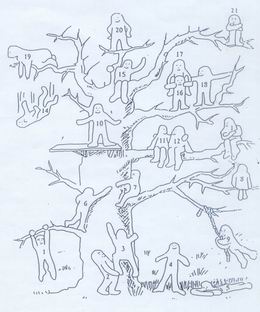 Показатели и уровни рефлексивной самооценки: выбор позиции№1, №3, №6, №7 - характеризует установку на преодоление препятствий;
№2, №19, №18, №11, №12 - общительность, дружескую поддержку;
№ 4 - устойчивость положения (желание добиваться успехов, не преодолевая трудности);
№5 -  утомляемость, общая слабость, небольшой запас сил, застенчивость;
№9 - мотивация на развлечения;
№13, №21 - отстраненность, замкнутость, тревожность;
№ 8 - характеризует отстраненность от учебного процесса, уход в себя;
№10, №15 - комфортное состояние, нормальная адаптация;
№14 - кризисное состояние, «падение в пропасть».
Позицию №20 часто выбирают как перспективу учащиеся с завышенной самооценкой и установкой на лидерство.
Следует заметить, что позицию №16 дети не всегда понимают как позицию «человечка, который несет на себе человечка №17», а склонны видеть в ней человека, поддерживаемого и обнимаемого другим (человечком под №17).Задание №1 «Раздели игрушки».Цель: выявление ориентации ребенка на моральное содержание ситуации и усвоения нормы справедливого распределения. Возраст: предшкольная ступень (6,5 – 7 лет).Оцениваемые УУД: действия нравственно-этического оценивания – выделение морального содержания ситуации; ориентация на норму справедливого распределения как основания решения моральной дилеммы.Форма (ситуация оценивания): индивидуальное обследование ребенка  Метод оценивания: беседаОписание задания (в этом случае и во всех последующих пробах): ребенку зачитывают рассказ, затем задают вопросы. Пол персонажа рассказа варьируется в зависимости от пола исследуемого ребенка. Для мальчиков – главный герой - мальчик, для девочек – соответственно, девочка. В случае необходимости текст задания - моральной дилеммы - зачитывается повторно.Текст задания:Представь себе, что однажды ты и другой мальчик (девочка), Ваня (Аня), гуляли по площадке в детском саду. Вам захотелось поиграть. Вы подошли к воспитательнице  и попросили ее принести вам игрушки. Когда она вернулась, то принесла с собой 3 игрушки,   дала  их тебе и сказала «Играйте». 1. Как ты поступишь в этой ситуации? (что ты сделаешь в этой ситуации?)2. Почему ты так сделаешь?Критерии оценивания:Способ решения моральной дилеммы – принятие нормы справедливого распределения как основания поведения (ответ на вопрос №1)Осознание нормы, лежащей в основе ситуации (ответ на вопрос № 2). Возможно выделение и вербализация (осознание)  нормы ребенком уже при ответе на вопрос №1).Уровень моральных суждений как показателя развития морального сознания (ответ на вопрос №2).Показатели уровня выполнения задания:Уровни освоения нормы справедливого распределения:Варианты ответов на  1 вопрос:1  Эгоцентризм, ориентация только на свои желания, игнорирование сверстника – взять все игрушки  себе, со сверстником не делится, указывает на свои желания  (я возьму себе, я больше хочу играть»)  2.  Ориентация на норму справедливого распределения, но ее выполнение предполагает приоритет собственных интересов: поделить в неравной пропорции: две игрушки себе, одну сверстнику (эгоцентризм)3а. Ориентация на норму справедливого распределения и интересы партнера, готовность к альтруистическому действию -  поделить игрушки таким образом, что одну оставляет  себе, две отдает сверстнику.3б.  Отдать все три игрушки сверстнику (альтруизм). Решение об эгоцентризме или альтруизме основывается на  аргументации, данной ребенком: а) другой ребенок как более нуждающийся с выделением качеств «слабого» (альтруизм), б) другой ребенок как  более авторитетный, властный, сильный, драчливый и т.п. (эгоцентризм).4.  Осознанная ориентация на норму справедливого распределения и поиск способов ее реализации. Ребенок предлагает поделить по одной игрушке, с третьей – играть по очереди или вместе. Совместная игра («нужно вместе играть, тогда будет общая») или правило очередности («пусть сначала один поиграет со второй машинкой, а потом второй поиграет»). Уровни осознания нормы:Варианты ответа на 2 вопрос: 1 -  норму не называет; 2 – называние нормы через описание действий (например «всем надо давать игрушки»); 3 – называние нормы («надо делиться с другими»).Уровень моральных суждений (по Л.Кольбергу):1.сталия «власть и авторитет» - указание  на власть («воспитательница накажет», «мама заругает», «сверстник отнимет»)2.стадия  инструментального обмена («в другой раз он мне даст- не даст игрушки»)3.стадия межличностной конформности («обидится, не будет дружить, я хороший, а с хорошими дружат»)4.стадия «закон и порядок» - формулирование нормы как правила, которому необходимо следовать всем («нужно делиться с другими», «должно всем достаться поровну»).Задание №2  «Невымытая посуда».Цель: выявление уровня усвоения нормы взаимопомощи.Оцениваемые УУД: действия нравственно-этического оценивания – выделение морального содержания ситуации; учет нормы взаимопомощи как основания построения межличностных отношений.Возраст: предшкольное образование (6.5 – 7 лет).Форма (ситуация оценивания): индивидуальное обследование ребенка.  Метод оценивания: беседаТекст задания:Мама, уходя на работу, напомнила Андрею (Лене), что ему надо есть на обед. Она попросила его помыть посуду после еды, потому что вернется с работы уставшей. Андрей поел и сел смотреть мультфильмы, а посуду мыть не стал. Вечером пришли с работы мама и папа. Мама увидела грязную посуду. Вздохнула и стала мыть посуду. Андрею стало грустно, и он ушел в свою комнату. 1. Почему Андрею (Лене) стало грустно?2. Правильно ли поступил Андрею (Лена)?3. Почему?4. Как бы ты поступил на месте Андрея (Лены)?Критерии оценивания:Ориентация на эмоции и чувства героя в выделении морального содержания ситуации (ответ на вопрос №1)Решение моральной дилеммы (ответ на вопрос №4)Ориентация на норму взаимопомощи (ответы на вопросы № 2 и 3. Возможно выделение и вербализация  нормы ребенком уже при ответе на вопрос №1)Уровень моральных суждений (ответ на вопрос №3)Выделение установки ребенка на просоциальное поведение (ответ на вопрос №2)Уровни выделения морального содержания поступка:Варианты ответов на вопрос №1:1 – Ребенок не выделяет моральное содержания рассказа - нет адекватного ответа, не знаю. Ориентировка на связь эмоций Андрея и невыполненного поручения отсутствует. 2 – Ребенок ориентируется на связь эмоций матери и Андрея, но еще не выделяет морального содержания рассказа («грустно, потому что мама вздохнула»);3 – Ребенок выделяет  моральное содержание рассказа, ориентируясь на чувства героев. Указывает на невыполненную просьбу матери («ему грустно, потому что мама его попросила, а он не сделал»). Ориентировка на связь эмоций Андрея и невыполненной просьбы мамы.4 –Ребенок выделяет моральное содержание рассказа и  дает ответ с указанием причины негативных эмоций героя – невыполнения нормы взаимопомощи («Грустно, потому что нужно помогать, когда тебя просят»).Уровни ориентации на просоциальное поведение.Варианты ответов на вопрос №2:1 – Установка на просоциальное поведение отсутствует - нет ответа, неадекватная оценка поведения; 2 – Неустойчивая ориентация на просоциальное поведение - ответ«и верно, и неверно» 3 –Принятие установки на просоциальное поведение – указание на неправильное поведение героя.Уровни  развития моральных суждений:Варианты ответа на вопрос №3:1. указание на власть и авторитет «мама (папа) накажет»;2 – инструментальный обмен – «не дадут мультики смотреть»; 3 – межличностная конформность, - «не будет больше просить, обидится; «хорошие так не делают»4 – называет норму как обязательное правило – «надо помогать».Уровни решения моральной дилеммы:Варианты ответа на вопрос №4 :1 –Нет выделения морального содержания ситуации -  нет ответа. 2 – Отсутствует  ориентация на выполнение нормы («поступил бы как Андрей (Лена);  возможно, добавление развлекательных действий («поиграл», «попрыгал»);3  – ориентация на норму взаимопомощи как основание поступка («помыл бы посуду», «помог бы маме помыть посуду», «старшим надо помогать»).Для уровня начальной школы показателями благополучия морального развития будут: 1)ориентация на чувства и эмоции героев (грустно, вздохнула)  как показатель децентрации, (учет позиции матери); 2) установка на просоциальное поведение; 3)уровень развития моральных суждений – конвенциональный уровень, 3 стадия межличностной конформности («пай мальчик»).Задание №3 (модифицированная задача Ж.Пиаже, 2006)«Разбитая чаша»Цель:  выявление  ориентации на мотивы героев решении  моральной дилеммы (уровня моральной децентрации).Оцениваемые УУД: действия нравственно-этического оценивания, учет мотивов и намерений героев.Возраст: предшкольная ступень (6.5-7 лет)Форма (ситуация оценивания): индивидуальное обследование ребенка  Метод оценивания: беседаТекст задания:Маленький мальчик Сережа захотел помочь маме помыть посуду. Он вымыл чашку и потянулся поставить ее на стол, но поскользнулся, упал и уронил поднос, на котором стояли чашки. 5 чашек разбилось. Другой мальчик Петя, однажды, когда его мамы не было дома, захотел взять из буфета варенье.  Буфет был высоко, и он встал на стул. Но варенье оказалось слишком высоко и он не смог до него дотянуться. Пытаясь  достать, он зацепил чашку. Чашка упала и разбилась. Кто из детей больше виноват? Кто заслуживает наказания? Почему?Критерии оценивания:Выделение мотивов поступка (Ответ на вопрос №1 и №2)Показатели уровня учета мотивов героя (моральной децентрации):Ответ на вопрос №1 Отсутствует ориентация на обстоятельства проступка - нет ответа, оба виноваты.  Ориентация на объективные следствия поступка (виноват больше Сережа, потому что разбил 5 чашек, а Петя только одну)Ориентация на мотивы поступка («Сережа хотел помочь маме, а Петя съесть варенья, виноват больше Петя»).Ответ на вопрос №21.Отсутствует ориентация на обстоятельства проступка. Следуеть наказать обоих. («Оба виноваты, поступили оба плохо»). 2. Ориентация на объективные последствия поступка.  Следует наказать Сережу («Сережа виноват больше, он разбил больше (много) чашек») 3.Ориентация на мотивы поступка  («Петя виноват больше, ведь Сережа хотел помочь маме, а Петя удовлетворить свои желания»). Ориентация на  намерения героя. Проявление децентрации как  учета намерений героя рассказа.Карта проявлений самостоятельности (А.М.Щетинина).   Карта проявлений самостоятельности заполняется психологом или воспитателем на основе наблюдений, проведенных за ребенком. Если оказалось, что указанное качество ребенок не проявляет никогда, то в соответствующей графе ставится 0 баллов, иногда - 2 балла, часто - 4 балла.Показатели самостоятельности: частота проявлений: никогда-иногда-часто.Умеет найти себе делоИмеет свою точку зренияНе обращается за помощью к сверстникамНе обращается за помощью к взросломуСтремится все делать самДоводит начатое дело до концаБез указания взрослого убирает посуду, игрушки, вещиСамостоятельно решает конфликты со сверстникамиНе заботится о том, чтобы всегда находиться в согласии с большинствомНегативно относится к какой-либо помощи со стороны взрослого или сверстниковБез напоминания выполняет порученные делаМожет играть одинОбработка и интерпретация результатов.   Подсчитав количество баллов, можно определить уровень развития самостоятельности у ребенка: низкий - 0-12 баллов; средний - 13-24 балла; высокий - 25-48 баллов.   Существенным показателем уровня развития самостоятельности является наличие у ребенка потребности в ней, о которой можно судить по степени активности и инициативности, проявлению интереса к той или иной деятельности и желания заниматься ею, по достижению результата внешней или внутренней цели деятельности. Реализация потребности ребенка в самостоятельном выполнении деятельности во многом зависит от возможностей достижения результата, от владения ребенком необходимыми умениями, навыками, способами действия. Наличие необходимых возможностей придает ребенку уверенность в своих силах и стимулирует его активность и настойчивость в достижении цели деятельности, самостоятельность в выборе способов ее реализации. Таким образом, все развитие самостоятельности у ребенка тесно связано с такими психологическими его особенностями, как активность, инициативность, самоконтроль.                  Карта проявлений активности (А.М.Щетинина, Н.А.Абрамова).Данная карта заполняется на основе многократных специальных наблюдений за особенностями поведения ребенка в различных ситуациях.При заполнении карты ставите в соответствующей клетке количество баллов: если ребенок указанную форму поведения не проявляет никогда, то он получает 0 баллов; редко - 1 балл; часто - 2 балла и всегда - 3 балла.         Показатели активности                 Частота проявления                                           никогда редко часто   всегдаПроявляет большую подвижность.Активно вступает во взаимодействие со взрослым.Предлагает свою помощь.Включается во взаимодействие со сверстниками.Принимает активное участие в играх.Пребывает в хорошем настроении.Проявляет живой интерес ко всему новому.Охотно включается в деятельность, если она ему интересна.Не пытается уединиться.Проявляет агрессивность.Ведет себя шумно.Легко заинтересовывается.Не любит занимать второстепенные роли.Экспрессивен.Проявляет упрямство.Говорит быстро, громко.Обработка и интерпретация данных.Подсчитав количество баллов, можно определить уровень активности ребенка: 0-16 - низкий; 17-32 - средний; 35-48 - высокий.Карта проявлений инициативности (А.М.Щетинина)Заполняется после целенаправленно проведенных многократных наблюдений за ребенком. Если ребенок часто обнаруживает указаннуюформу поведения, то в соответствующую графу ставится 4 балла; иногда -2 балла; никогда - 0 баллов.        Показатели инициативности                 Частота проявлений                                               никогда   иногда    частоБерет на себя главные роли в играх.Выступает инициатором какой-либо деятельности.Перехватывает у сверстников инициативу в выполнении задания.Принимает участие во всех делаЛюбит высказывать свою точку зрения.Стремится к лидерству.Любит находиться в центре внимания.Стремится быть первым во всем.Не боится взяться за незнакомое ему дело.Испытывает радость от внимания к нему со стороны взрослого и сверстников.Не соглашается с мнением других, настаивает на своем.Обработка и интерпретация результатов.    Сложив сумму полученных ребенком баллов, можно считать развитие у него инициативности достаточно высоким, если получилось в сумме от 23 до 44 баллов; средним - от 11 до 22 баллов; низким - от 0 до 10 баллов.Образ "Я" и самооценка.Приготовить вопросы, помогающие выяснить отношение ребенка к привлекательным и непривлекательным индивидуально-психологическим качествам человека, в отношении к себе, например.Представь себе человека, который бы тебе так нравился, что ты хотел бы быть таким, как он, хотел бы быть похожим на него. Какой это человек? Каким бы ты хотел быть? На кого бы ты хотел быть похожим?Представь себе человека, который бы тебе так не нравился, что ты ни за что не хотел бы быть таким, как он, не хотел бы быть на него похожим. Какой это человек? Каким бы ты не хотел быть? На кого бы ты не хотел быть похожим?Что ты можешь рассказать о себе? Какой ты сам? Нарисовать шкалу с делениями от -10 до +10 (центр обозначен "О"), подобрать фишку.Проведение исследования.    Исследование проводится в начале и в конце года индивидуально с детьми 6-7 лет и состоит из 2 серий.    Первая серия. Беседа по вопросам (см. выше).    Вторая серия. Ребенку предъявляют шкалу с характеристиками, названными детьми в ответах на вопросы, и стандартный набор антонимов ("хороший- плохой", "добрый - злой", "умный - глупый", "смелый - трусливый", "сильный - слабый" и т.д.). Экспериментатор дает следующую инструкцию: "На этой шкале - все люди на свете: от самых добрых до самых злых (показ сопровождается движением руки по шкале сверху вниз), от самых злых до самых добрых (движение руки снизу вверх по шкале). На самом верху находятся все самые добрые люди на свете, в самом низу - самые злые, посередине - средние. Где находишься ты среди всех этих людей? Отметь свое место фишкой". После того как ребенок сделал выбор, его спрашивают: "Ты такой на самом деле или хотел бы быть таким? Отметь, какой ты на самом деле и каким бы хотел быть". И так по всем парам качеств.Идеальная и реальная самооценки производятся по различным индивидуально-психологическим качествам несколько раз.Обработка результатовПо итогам беседы выявляют наличие и характер представлений ребенка о себе, его ценностные суждения и пристрастия.    По результатам, полученным во второй серии эксперимента, сравнивают, сколько детей обладает максимально высокой самооценкой, сколько дифференцированной (различение оценок в идеальном и реальном плане) в начале и конце учебного года; результаты оформляют в таблицу.    Обобщая ответы детей в первой и второй сериях, выясняют сформированность у испытуемых образа "Я" (высокий уровень характеризуется сочетанием дифференцированной самооценки при различении реального и идеального планов с содержательным рассказом о себе).                                                                   ТаблицаОсобенности образа "Я"   Время           Содержание представления ребенка о себе             Отказ проведения     "Я-хороший"   "Самокритичный"     Содержательноеэксперимента                                    представление о себеНачало годаКонец годаДиагностика эмоционально-ценностного отношения к себе(А.М.Прихожан, З.Василяускайте)   Цель: изучение особенностей эмоционально-ценностного отношения к себе у детей 5-9 лет.   Материал: для выполнения методики ребенку дают 6 цветных карандашей - синий, красный, желтый, зеленый, черный, коричневый. При этом желательно использовать карандаши "Полицвет" для того, чтобы в возможной степени смягчить фактор индивидуального предпочтения и влияния цвета. Бланк методики представляет собой сложенный пополам (книжечкой) стандартный лист нелинованной белой бумаги. Первая страница книжечки остается чистой. Здесь после проведения работы психолог записывает необходимые сведения о ребенке. На второй, третьей и четвертой страницах книжечки, располагаемой перед ребенком вертикально, наверху большими буквами написано название каждого рисунка, соответственно:"Плохой мальчик/девочка" (в зависимости от пола ребенка), "Хороший мальчик/девочка", "Я". Методика может проводиться как фронтально, так и индивидуально.Инструкция к выполнению задания дается перед каждым рисунком, поэтому при фронтальном проведении дети переходят к выполнению следующего рисунка только после того, как все закончили предшествующий.Примерная инструкция и ход эксперимента."Сейчас вы будете рисовать. Сначала нарисуйте плохого мальчика илиплохую девочку. Будете рисовать 3 карандашами. Выберите эти карандаши и покажите их мне, а оставшиеся 3 уберите. (Необходимо убедиться, что все дети это сделали). Найдите страницу, вверху которой написано"Плохой мальчик/девочка". Все нашли? (Проверяет). Начинаем рисовать".    После того, как все дети закончили рисовать, дается следующая инструкция: "А теперь отложите те карандаши, которыми вы рисовали, и возьмите 3 оставшихся. Покажите мне их. (Необходимо убедиться, что все дети поняли и выполнили инструкцию). Этими карандашами вы нарисуйте хорошего мальчика или хорошую девочку. Найдите страницу, на которой сверху написано "Хороший мальчик/девочка" все нашли? (Проверяет). Начинаем рисовать".Инструкция, даваемая перед третьим рисунком: "На оставшемся листке (на нем сверху написано "Я") каждый из вас нарисует себя. Себя вы можете рисовать всеми 6 карандашами. Возьмите все карандаши в руки и покажите мне. (Проверяет). А вот сейчас внимание! Пусть ваш рисунок будет с секретом. Если кто-нибудь захочет нарисовать себя похожим на хорошего мальчика или хорошую девочку, то пусть в рисунке будет больше тех цветов, которыми вы рисовали хорошего мальчика или девочку. А если захочется нарисовать себя похожим на плохого, то тогда в нем будет больше тех цветов, которыми рисовали плохого мальчика или девочку. Но постарайтесь в этом рисунке использовать все карандаши. (После этого психолог кратко повторяет инструкцию и отвечает на вопросы). Найдите страницу, вверху которой написано "Я" (проверяет) и начинайте работать".    Необходимо специально следить за тем, как дети выполняют каждую инструкцию, ответить на все вопросы до того, как они начнут рисовать. Работают дети самостоятельно. Психолог вмешивается только в том случае, если нарушается инструкция. Ценную информацию дают наблюдения за поведением детей во время выполнения ими заданий, фиксирования психологом слишком быстрого или слишком медленного их выполнения.Обычно на выполнение всей методики при фронтальном проведении уходит около 40 минут.    Индивидуальное проведение требует меньше времени (в среднем около 30 минут) и в целом предпочтительней, поскольку позволяет фиксировать порядок рисования, в том числе последовательность использования цветов, спонтанные высказывания ребенка, его мимику, жесты, время, затрачиваемое им на каждый из рисунков, а также побеседовать с ним сразу после того, как он закончит выполнение задания.    Беседа содержит вопросы о том, 1 - какой из рисунков больше всего понравилось рисовать, а какой - меньше всего и почему; 2 - какой рисунок, по мнению ребенка, получился лучше всего, а какой хуже; 3 - почему на одном рисунке мальчик (девочка) плохой, а на другом - хороший; что можно рассказать о каждом из них? Кто - хороший или плохой мальчик (девочка) - ему больше нравится; 4 - кого бы он выбрал себе в друзья? Почему? Особое внимание следует обратить на случаи, когда ребенок предпочитает плохого ребенка; 5 - каким ребенок хотел нарисовать себя? Что он может рассказать о себе? Что ему больше всего в себе нравится? А что он хотел бы в себе изменить; 6 - что он лучше всего умеет, а что он не умеет; 7 - чему бы хотел научиться? Как он думает, сможет ли этому научиться?; 8 - что для этого потребуется и др. Естественно, здесь приводится лишь примерный перечень вопросов, который психолог может дополнять и изменять в зависимости от конкретного случая.Обработка и интерпретация результатов.   Прежде чем представить схему обработки и интерпретации, напомним, что диагностическое использование рисуночных проб, особенно когда они включают, как в данном случае, человеческую фигуру, предполагает три основных уровня анализа.   Первый уровень - проявление в рисунке показателей органического поражения ЦНС: наклон фигуры больше 95 или 85 градусов, двойные или прерывистые линии, "трясущиеся" линии, дрожание, неприсоединенные линии. Если подобные признаки обнаруживаются, то к интерпретации на последующих этапах анализа рисунков следует подходить с особой осторожностью.   Второй уровень предполагает анализ рисунка с точки зрения соответствия возрастным нормам. В случае резкого отличия рисунка от общевозрастной нормы следует выяснить, связан ли пропуск, например, отдельных деталей с отставанием в развитии, что позволяет получить ценные диагностические данные об общем развитии ребенка; или это связано с определенными проблемами, страхами, конфликтами, например, отсутствие кистей рук может свидетельствовать как о недостаточном развитии, так и о низком уровне контактности, нарушениях общения.   Если речь идет об отставании в развитии, то переход на третий уровень интерпретации - собственно проективный - следует проводить с особой осторожностью. Ряд авторов полагают, что при получении на первом и втором уровне показателей, свидетельствующих об органических нарушениях ЦНС или о значительном отставании в развитии, вообще не следует переходить на третий уровень. Однако практика работы показывает, что и такие дети осуществляют в рисунках проекцию собственных чувств, установок, мотивов. Поэтому, с нашей точки зрения, и в этих случаях может быть применен анализ третьего уровня, однако делать это следует предельно осторожно, учитывая только наиболее ярко выраженные признаки и обращая внимание на то, не связано ли появление того или иного показателя, например, с общим недоразвитием.   1. Анализ "автопортрета" (рисунок "Я"): наличие всех основных деталей, полнота изображения, количество дополнительных деталей, тщательность их прорисовки, степень украшенности "автопортрета", статичность рисунка или представленность фигурки в движении, включение себя в какой-либо сюжет - игру, танец, прогулку и т.п. Известно, что наличие дополнительных деталей - подробная прорисовка, "разукрашивание" - свидетельствуют о позитивном отношении к рисуемому персонажу. Напротив, неполнота рисунка, отсутствие необходимых деталей указывает на отрицательное или конфликтное отношение, о чем говорилось выше. Изображение в движении, включение в сюжет свидетельствует об активном, творческом отношении к действительности.   2. Анализ других проективных показателей по "автопортрету", в том числе по размеру рисунка, его расположению на листе (так называемая проективная семантика пространства), по соотношению отдельных частей рисунка и т.п. Известно, например, что размещение рисунка внизу страницы, может свидетельствовать о депрессивности ребенка, наличии у него комплекса неполноценности. Наиболее неблагоприятным является "автопортрет", нарисованный в профиль и расположенный в нижнем углу страницы, особенно в левом.   3. Сопоставление "автопортрета" ребенка с рисунками "хорошего" и "плохого" сверстников по следующим параметрам: а - цвета, использованные в "автопортрете", их соответствие цветам "хорошего" и "плохого" ребенка, каких цветов больше; б - размер "автопортрета" по сравнению с размерами двух других рисунков; в - повторение в "автопортрете" деталей из рисунков "хорошего" и "плохого" ребенка (одежда, головной убор, игрушка, рогатка, пистолет и т.п.); г - наличие в "автопортрете" новых деталей и их характер; д - общее впечатление о похожести "автопортрета" на рисунок "хорошего" и "плохого" сверстника.    4. Анализ поправок, перечеркиваний, перерисовывания (без существенного улучшения качества рисунка): их выраженность свидетельствует о конфликтности, тревожности ребенка.    5. Анализ процесса рисования, технических особенностей рисунка, а при индивидуальном проведении - характера спонтанных высказываний, порядка изображения отдельных деталей и времени, затрачиваемого на тот или иной рисунок. Особо рассматриваются случаи и мотивировки отказа от выполнения того или иного рисунка или задания в целом.    Окончательный вывод об особенностях эмоционально-ценностного отношения ребенка к себе целесообразно делать только на основании сопоставления качественных характеристик рисунка и беседы. При этом важно иметь в виду, что речь идет не о верификации критериев оценки рисунка по данным беседы, а именно об учете обеих групп данных в окончательном заключении психолога.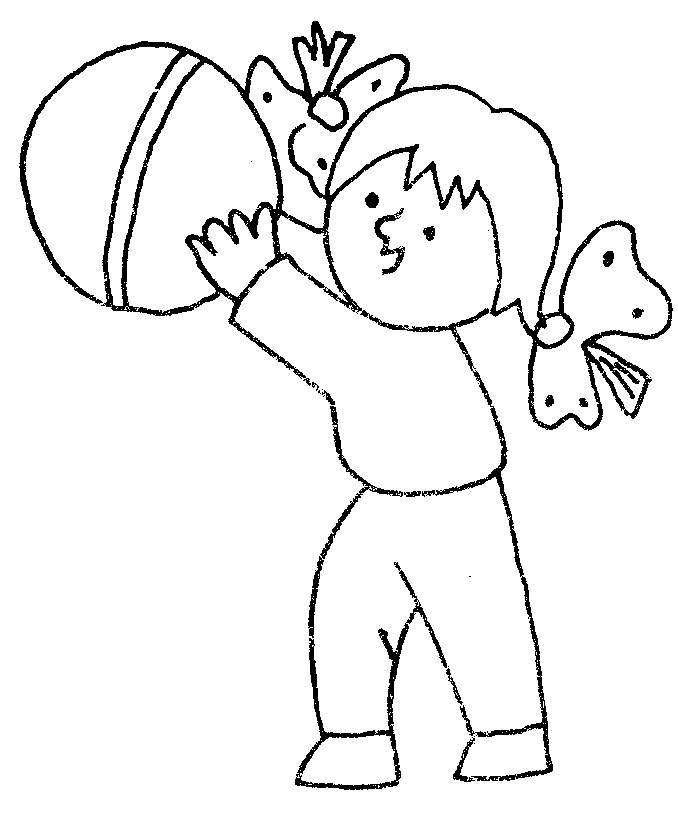 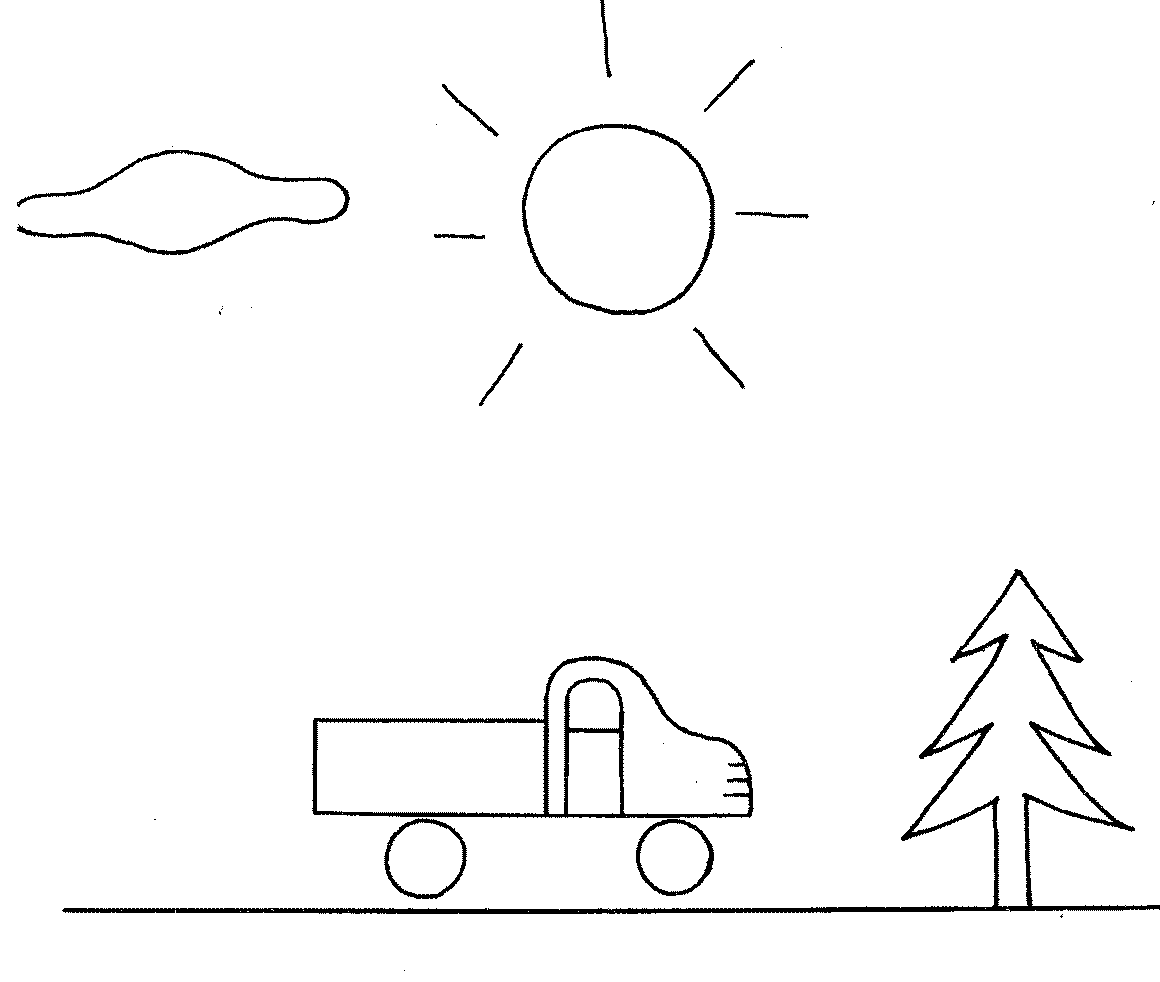 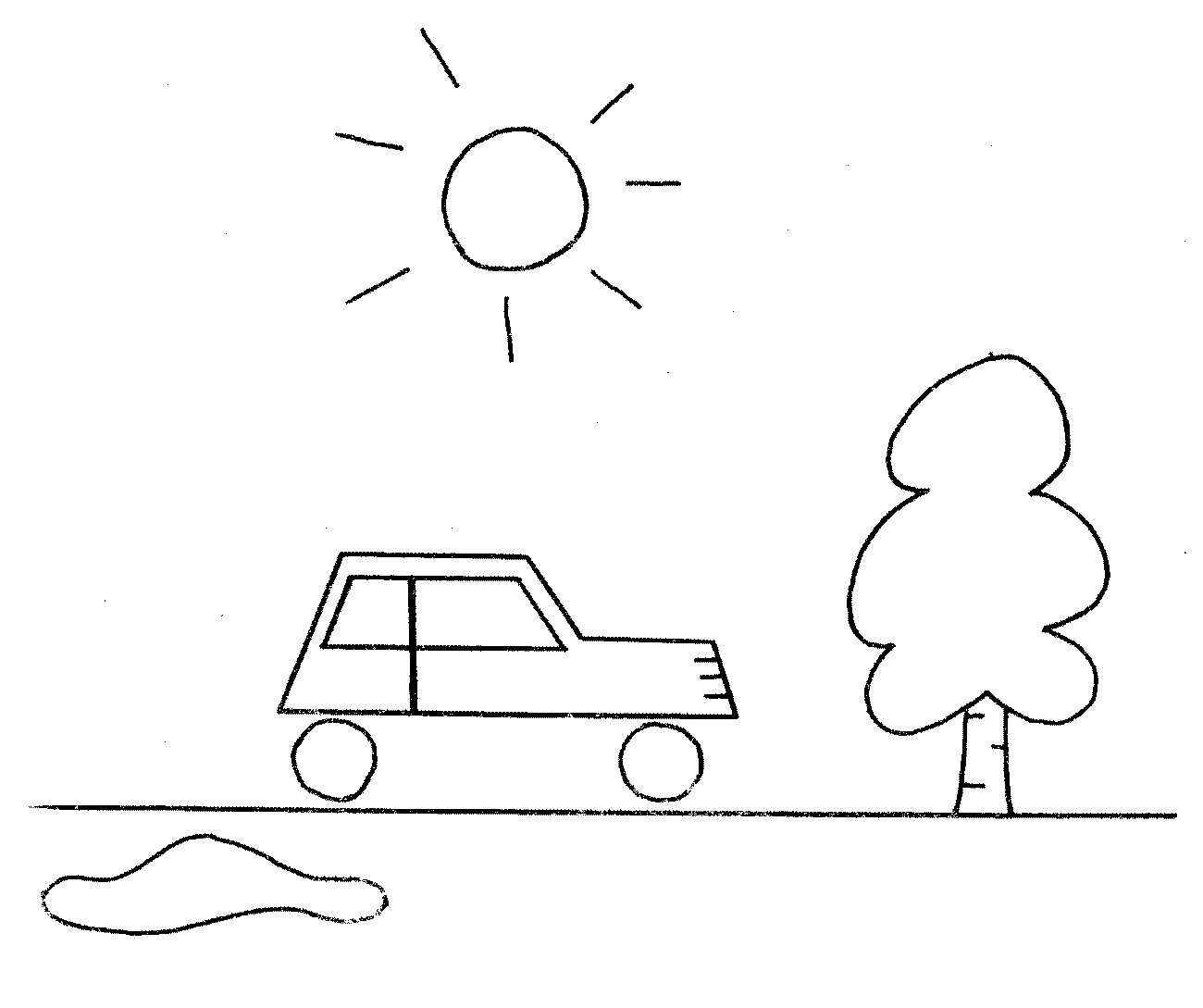 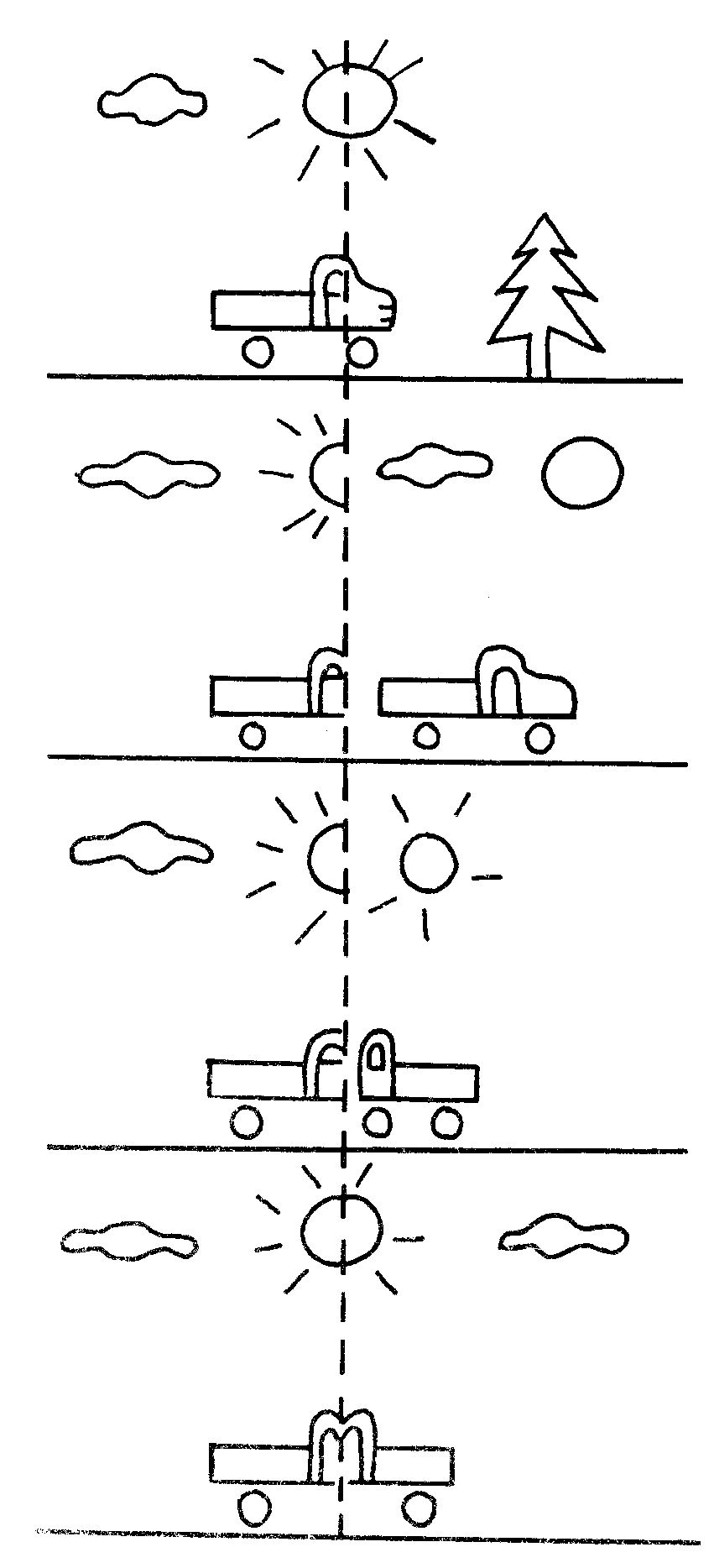 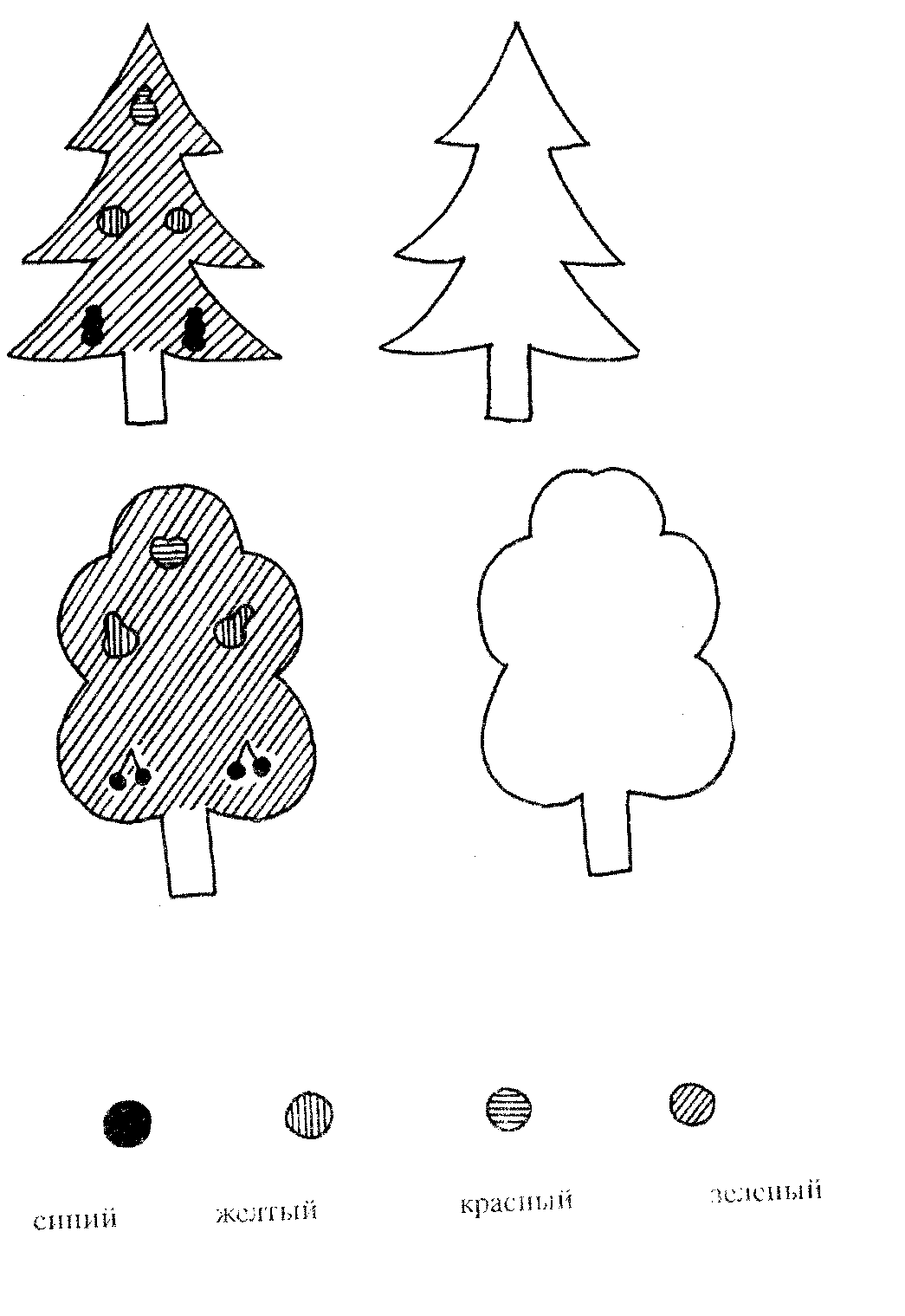 Показатели оценкиКритерии оценкиБазовые методы диагностикиВариативные методы диагностикиСмыслообразование.Внутренняя позиция школьника, мотивационная готовность.1.Наблюдение.2.Беседа о школе (модифицированная методика Т.А.Нежновой, А.Л.Венгера, Д.Б.Эльконина).1.«Зеркало».2. Раскраска («Елочка» и «Дерево»)3. Стандартная экспресс-беседа Нежновой Т.А.Смыслообразование.Тип готовности к школе1.Наблюдение.1.«Зеркало».2. Раскраска («Елочка» и «Дерево»)Смыслообразование.Познавательные интересы и инициатива.1.Наблюдение.1.Проба на познавательную инициативуСамоопределение.Атрибуция успеха/неуспеха. 1.Наблюдение.1.Адекватность  понимания причин успеха и неуспеха.Самоопределение.Самооценка.1.Наблюдение.2.«Лесенка».1.«Два дома».2.Методика А.М.Прихожан, Василяускайте З.3.Методика Т.В.Дембо, С.Я.Рубинштейна.4. Образ "Я" и самооценка.Самоопределение.Эталон социальной роли.1.Наблюдение.1.Изучение самооценки и личностных качеств детей в группе.Самоопределение.Реальная  и идеальная позиция в  социуме.1.Наблюдение.1.Проективная методика «Дерево»      Нравственно-эстетическое  оцениваниеНорма справедливого распределения.1.Наблюдение.2. «Раздели игрушки».      Нравственно-эстетическое  оцениваниеНормы взаимопомощи.1.Наблюдение.2. «Невымытая посуда».      Нравственно-эстетическое  оцениваниеМоральная децентрация.1.Наблюдение.2. «Разбитая чаша».Качества как субъекта деятельностиСамостоятельность.1.Наблюдение.2.Карта проявлений самостоятельности     (А.М.Щетинина).Качества как субъекта деятельностиАктивность.1.Наблюдение.2.Карта проявлений активности (А.М.Щетинина, Н.А.Абрамова).Качества как субъекта деятельностиИнициативность.1.Наблюдение.2.Карта проявлений инициативности (А.М.Щетинина).        1. Самые здоровые
       2. Очень здоровые
     3. Здоровые
     4. Более или менее здоровые.
    5. Среднего здоровья
   6. Более или менее больные 
  7. Больные 
 8. Очень больные
9. Самые больные.        1. Самые умные
        2. Очень умные        
       3. Умные         
      4. Более, менее умные        
     5. Среднего ума                             
    6. Более, менее неумные         
   7. Неумные 
  8. Глупые                            
 9. Самые глупые            1. С прекрасным характером 
       2. С хорошим характером
      3. С более или менее хорошим
       характером                              
     4. С неплохим характером
    5. С обычным характером 
   6. С неважным характером
  7. С плохим характером
 8. С очень плохим характером
9. С тяжелым характером          1. Чрезмерно счастливы
         2. Очень счастливы
        3. Счастливы
 
      4. Более или менее счастливы
     5. Не очень счастливы
    6. Мало счастливы
   7. Несчастливы
 8. Очень несчастливы
9. Самые несчастныеСпособ выполнения заданияТип самооценки1. Не раздумывая, ставит себя на самую высокую ступеньку; считает, что мама оценивает его также; аргументируя свой выбор, ссылается на мнение взрослого: «Я хороший. Хороший и больше никакой, это мама так сказала».2. После некоторых раздумий и колебаний ставит себя на самую высокую ступеньку, объясняя свои действия, называет какие-то свои недостатки и промахи, но объясняет их внешними, независящими от него, причинами, считает, что оценка взрослых в некоторых случаях может быть несколько ниже его собственной: «Я, конечно, хороший, но иногда ленюсь. Мама говорит, что я неаккуратный».

3. Обдумав задание, ставит себя на 2-ю или 3-ю ступеньку, объясняет свои действия, ссылаясь на реальные ситуации и достижения, считает, что оценка взрослого такая же либо несколько ниже.

4. Ставит себя на нижние ступеньки, свой выбор не объясняет либо ссылается на мнение взрослого: «Мама так сказала».Неадекватно завышенная самооценка


Завышенная самооценка






Адекватная самооценка



Заниженная самооценкаВопросы беседыВарианты ответовБаллы1. Хочешь ли ты идти в школу?А – очень хочу
Б – так себе, не знаю
В – не хочу2
1
02. Почему ты хочешь идти в школу?А – интерес к учению, знаниям: хочу научиться читать, писать, стать грамотным, умным, много знать, узнать новое и т.д.
Б – интерес к внешним школьным атрибутам: новая форма, книги, портфель и т.д.
В – внеучебные интересы: в садике надоело, в школе не спят, там весело, все ребята идут в школу, мама сказала2



1


03. Готовишься ли ты к школе? Как ты готовишься (тебя готовят)?А – освоение некоторых навыков чтения, письма, счета: с мамой учили буквы, решали задачки и т.д
Б – приобретение формы, школьных принадлежностей
В – занятия, не относящиеся к школе2


1

04. Нравится ли тебе в школе? Что тебе нравится или не нравится больше всего? (предварительно у ребенка спрашивают, был ли он в школе)А – уроки, школьные занятия, не имеющие аналогов в дошкольной жизни ребенка
Б – внеучебные занятия и прочие, не связанные с учением моменты: перемена, занятия во внеурочное время, личность учителя, внешний вид школы, оформление класса
В - уроки художественно- физкультурного цикла, знакомые  и близкие ребенку в дошкольном детстве и продолжающиеся в школе2

1




05. Если бы тебе не надо было ходить в школу и в детский сад, чем бы ты занимался дома, как бы проводил свой день?А – занятия учебного типа: писал бы буквы, читал и т.д.
Б – дошкольные занятия: рисование, конструирование
В – занятия, не имеющие отношения к школе: игры, гуляние, помощь по хозяйству, уход за животными2

1

0«Дерево»«Дерево»—«Елочка»—«Елочка»Тип, к которому относят ребенкасер.1сер.11сер.1сер.11Тип, к которому относят ребенка2-32-32-32-3учебный0-12-3предучебный0-12-3предучебный0-10-1независимо от полученного балла повышение аккуратности во второй сериинезависимо от полученного балла повышение аккуратности во второй сериипсевдоучебный0-10-10-10-1дошкольный